Татарстан Республикасы Мөслим муниципаль районының мәктәпкәчә белем бирү учреждениеләре эшчәнлеген 2019 елга финанслау нормативларын раслау турында«Россия Федерациясендә мәгариф турында» 2012 елның 29 декабрендәге 273 номерлы Россия Федерациясе Законының 99 статьясы, «Россия Федерациясендә җирле үзидарә оештыруның гомуми принциплары турында» 2003 елның 6 октябрендәге 131-ФЗ номерлы Федераль законның 15 статьясындагы 1 өлешенең 11 пункты, «Татарстан Республикасының мәктәпкәчә мәгариф оешмалары эшчәнлеген норматив финанслау турында» 2013 елның 30 декабрендәге 1096 номерлы Татарстан Республикасы Министрлар Кабинеты карары һәм Мөслим муниципаль районы Уставы нигезендә Мөслим муниципаль районы Башкарма комитеты КАРАР БИРӘ:1.2019 елга кушымта итеп бирелә торган түбәндәгеләрне РАСЛАРГА:Мөслим муниципаль районының мәктәпкәчә белем бирү учреждениеләрендә тәрбияләнүчеләрне карау һәм тәрбияләү буенча муниципаль хезмәт күрсәтүгә норматив чыгымнар;муниципаль берәмлектә мәктәпкәчә белем бирү буенча белем бирү программасын гамәлгә ашыручы мәгариф учреждениеләрендә балаларны караган һәм тәрбияләгән өчен ата-аналар түләвенең күләме.2. Мөслим муниципаль районы финанс-бюджет палатасына тәэмин итәргә:әлеге карарның 1 пункты белән расланган мәктәпкәчә белем бирү учреждениеләрен финанслау нормативлары нигезендә мәктәпкәчә белем бирү учреждениеләрен финанслау.3.	Әлеге карар рәсми басылып чыккан көненнән үз көченә керә һәм 2019 елның 1 гыйнварыннан барлыкка килә торган хокукый мөнәсәбәтләргә кагыла.4.	Әлеге карарның үтәлешен контрольдә тотуны  МКУ «ТР Мөслим муниципаль районы мәгариф идарәсе» начальнигы  Р.Т.Демидовка  йөкләргә.Башкарма комитет җитәкчесе вазыйфаларын башкаручы                                                             Әхмәтов И. Х.ИСПОЛНИТЕЛЬНЫЙ КОМИТЕТ МУСЛЮМОВСКОГО МУНИЦИПАЛЬНОГО РАЙОНАРЕСПУБЛИКИ ТАТАРСТАН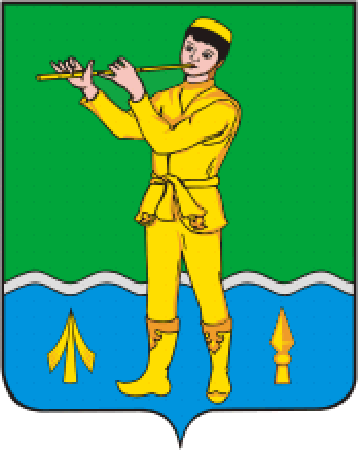 ТАТАРСТАН РЕСПУБЛИКАСЫМӨСЛИМ МУНИЦИПАЛЬ РАЙОНЫ БАШКАРМА КОМИТЕТЫПОСТАНОВЛЕНИЕКАРАР___10.12._2018 г.с. Муслюмово№_698________